What to do when you finish your writing assignment...Check for Spelling, Grammar, and Other Tools.Copy & Paste your assignment onto a WORD Document (not Google Docs).Take care of any mistakes that show up (green or red lines)Use Paper Rater to get helpful hints.Delete Captain Obvious sentences - This article is about… 	In this paragraph… Check for Readability – it MUST BE AT GRADE LEVEL.Use COMMAND F and see if you are using state-of-being verbs (is, am, was, were, be, etc.). These are not high level verbs. Restructure your sentences and use action verbs. Use COMMAND F to find point of view (I, me, we, us, you, etc.).Use COMMAND F to find main words (key words that were in the vocabulary challenge - greenhouses, heat, etc. Show - Don’t Tell!  Create an image/picture in your reader’s mind.For example: He is happy. (Grade Level: 0) He smiled when he went outside. (Grade Level: 3) As he was met with an arctic blast of fresh air, a genuine smile spread across his face and set the mood for the rest of his day. (Grade Level: 7)Go through your NOTES for what to include in a particular writing piece and make sure you have ALL THE REQUIREMENTS (summary, persuasive, narrative, etc.).Read over it one more time aloud (quietly) and then LISTEN to it using the Text Speaker (my website).Copy and paste your changes back into the TEXTBOX and SAVE.Click GET FEEDBACK.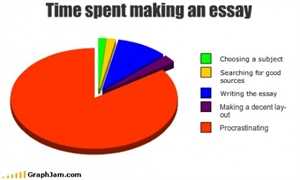 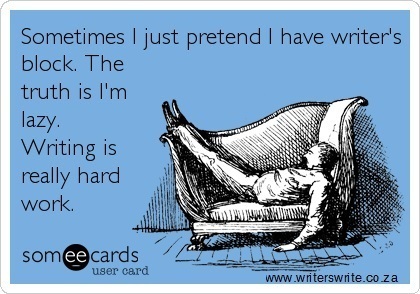 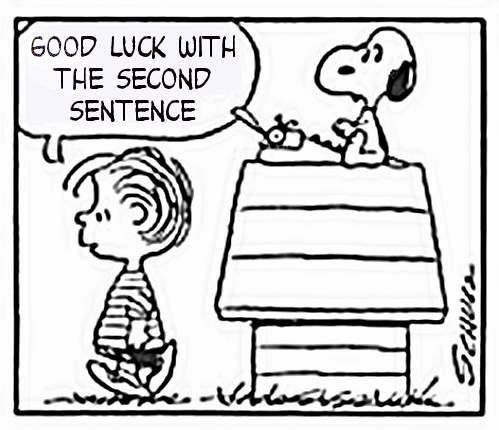 